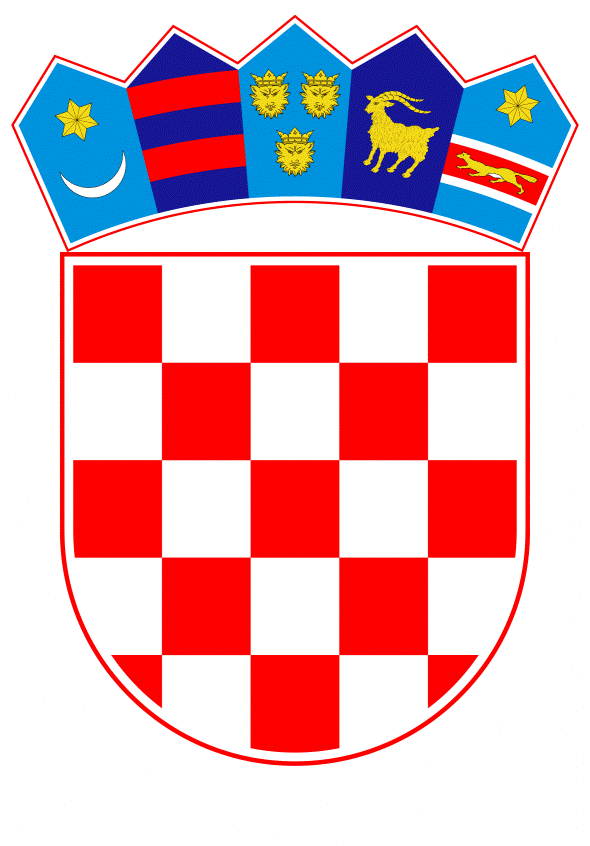 VLADA REPUBLIKE HRVATSKEZagreb, 25. travnja 2019.______________________________________________________________________________________________________________________________________________________________________________________________________________________________Prijedlog	Na temelju članka 31. stavka 3. Zakona o Vladi Republike Hrvatske ("Narodne novine", broj 150/11, 119/14, 93/16 i 116/18) Vlada Republike Hrvatske je na sjednici održanoj _____________ 2019. godine donijelaZ A K LJ U Č A K	Prihvaća se Izvješće o provedbi Smjernica za razvoj i provedbu aktivne politike zapošljavanja u Republici Hrvatskoj za razdoblje od 2018. do 2020. godine, za 2018. godinu, u tekstu koji je dostavilo Ministarstvo rada i mirovinskoga sustava aktom KLASA: 023-01/19-01/02, URBROJ: 524-04-02-01/3-19- 17 od 5.travnja 2019. godine.PREDSJEDNIKmr. sc. Andrej PlenkovićKLASA:URBROJ:Zagreb, O b r a z l o ž e nj eSmjernice za razvoj i provedbu aktivne politike zapošljavanja u Republici Hrvatskoj za razdoblje od 2018. do 2020. godine Vlada Republike Hrvatske donijela je na sjednici održanoj 28. prosinca 2017. godine.Smjernice su nacionalni strateški dokument za trogodišnje razdoblje koji definira ulogu i nadležnost tijela nad provedbom pojedinih mjera aktivne politike zapošljavanja. Ujedno, postavljaju prioritete i ciljeve u području ukupne politike zapošljavanja u RH za trogodišnje razdoblje: povećanje stope zaposlenosti, usklađivanje ponude i potražnje na tržištu rada i pojačavanje aktivnosti informiranja sudionika na tržištu rada.Provedbu mjera te ostvarivanje rezultata aktivno prate nositelji mjera te Radna skupina za praćenje provedbe mjera aktivne politike zapošljavanja. O provedbi mjera nositelji su dužni podnositi godišnje izvješće Ministarstvu rada i mirovinskoga sustava, a ono je zaduženo za objedinjavanje rezultata provedbe mjera te podnošenje godišnjeg izvješća o provedbi Smjernica Vladi Republike Hrvatske. Ovo je prvo Izvješće o provedbi Smjernica za razvoj i provedbu aktivne politike zapošljavanja u Republici Hrvatskoj za razdoblje od 2018. do 2020. godine koje je izradilo Ministarstvo rada i mirovinskoga sustava na temelju podataka o provedbi koje su dostavili nositelji. U izvješću je prikazana provedba intervencija i mjera utvrđenih Smjernicama koje su nadležna tijela provodila tijekom 2018. godine. Također, prikazane su vrijednosti ostvarene u pogledu postavljenih općih i posebnih ciljeva aktivne politike zapošljavanja određenih Smjernicama. Ujedno, u izvješću je prikazano i kretanje na tržištu rada tijekom 2018. godine, odnosno kretanje anketne zaposlenosti i nezaposlenosti prema podacima EUROSTAT-a i Državnog zavoda za statistiku, struktura osiguranika u Hrvatskom zavodu za mirovinsko osiguranje te struktura nezaposlenih osoba u evidenciji Hrvatskoga zavoda za zapošljavanja uključujući usporedbe s odgovarajućim periodom 2017. godine. Ujedno, prikazani su i osnovni podaci vezani uz prirodno kretanje stanovništva i migracije, kao podacima koji također utječu na tržište  rada. Također, u posebnim poglavljima izvješteno je o provedbi planiranih evaluacija za 2018. godinu te o provedbi mjera aktivne politike zapošljavanja iz nadležnosti Hrvatskog zavoda za zapošljavanja.Prije podnošenja godišnjeg izvješća Vladi Republike Hrvatske, izvješće je razmotreno na sjednici Radne skupine za praćenje provedbe mjera aktivne politike zapošljavanja 1. ožujka 2019. godine.Predlagatelj:Ministarstvo rada i mirovinskoga sustavaPredmet:Prijedlog zaključka o  prihvaćanju  Izvješća o provedbi Smjernica za razvoj i provedbu aktivne politike zapošljavanja u Republici Hrvatskoj za razdoblje od 2018. do 2020. godine, za 2018. godinu